Ministero dell’Istruzione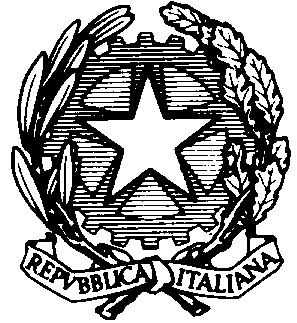 ISTITUTO MAGISTRALE STATALE “GELASIO CAETANI”Viale G. Mazzini, 36 – 00195 Roma 06/121124355rmpm040001@istruzione.it – pec: rmpm040001@pec.istruzione.itC.F.: 80214090583 – CUU: UF27DEMinistero dell’IstruzioneISTITUTO MAGISTRALE STATALE “GELASIO CAETANI”Viale G. Mazzini, 36 – 00195 Roma 06/121124355rmpm040001@istruzione.it – pec: rmpm040001@pec.istruzione.itC.F.: 80214090583 – CUU: UF27DEMinistero dell’IstruzioneISTITUTO MAGISTRALE STATALE “GELASIO CAETANI”Viale G. Mazzini, 36 – 00195 Roma 06/121124355rmpm040001@istruzione.it – pec: rmpm040001@pec.istruzione.itC.F.: 80214090583 – CUU: UF27DEMinistero dell’IstruzioneISTITUTO MAGISTRALE STATALE “GELASIO CAETANI”Viale G. Mazzini, 36 – 00195 Roma 06/121124355rmpm040001@istruzione.it – pec: rmpm040001@pec.istruzione.itC.F.: 80214090583 – CUU: UF27DEMinistero dell’IstruzioneISTITUTO MAGISTRALE STATALE “GELASIO CAETANI”Viale G. Mazzini, 36 – 00195 Roma 06/121124355rmpm040001@istruzione.it – pec: rmpm040001@pec.istruzione.itC.F.: 80214090583 – CUU: UF27DEMinistero dell’IstruzioneISTITUTO MAGISTRALE STATALE “GELASIO CAETANI”Viale G. Mazzini, 36 – 00195 Roma 06/121124355rmpm040001@istruzione.it – pec: rmpm040001@pec.istruzione.itC.F.: 80214090583 – CUU: UF27DEProgrammazione di…………..Programmazione di…………..Indirizzo LSU/LES/LLIndirizzo LSU/LES/LLClasse …..Docente……….UNITA’ DI APPRENDIMENTOUNITA’ DI APPRENDIMENTOCOMPETENZE CHIAVECOMPETENZEABILITA’CONOSCENZE1234